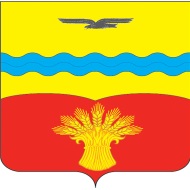                          АДМИНИСТРАЦИЯ МУНИЦИПАЛЬНОГО ОБРАЗОВАНИЯ КИНЗЕЛЬСКИЙ СЕЛЬСОВЕТКрасногвардейскОГО районА оренбургской ОБЛАСТИП О С Т А Н О В Л Е Н И Е    17.07.2020                                                                                               № 126-пс. Кинзелька     О результатах оценки эффективности реализации в 2020 году  с января по июнь муниципальных  программ в администрации муниципального образования Кинзельский сельсовет Красногвардейского района Оренбургской области  В соответствии с ч.3 статьи 179 Бюджетного кодекса Российской Федерации, на основании Устава муниципального образования Кинзельский сельсовет Красногвардейского района Оренбургской области, постановления администрации муниципального образования Кинзельский сельсовет Красногвардейского района Оренбургской области  от 16.05.2013 № 66-п «Об утверждении Порядка проведения оценки эффективности муниципальных программ муниципального образования Кинзельский сельсовет Красногвардейского района Оренбургской области»:1. Утвердить оценку целевых индикаторов предусмотренных  муниципальными  программами за 2020 году  с января по июнь согласно приложению 1. 2. Утвердить оценку эффективности реализации муниципальных программ согласно приложению 2.  3. Установить, что настоящее постановление вступает в силу с момента его подписания  и  подлежит размещению в сети Интернет на официальном сайте муниципального образования Кинзельский сельсовет 4. Контроль за исполнением настоящего постановления  оставляю за собой.Глава сельсовета                                                                   Г.Н. РаботяговРазослано: в дело, администрации района,   специалисту-бухгалтеру, прокурору района. Приложение № 1к порядку эффективности муниципальных  программмуниципального образования Кинзельский сельсовет Красногвардейского района Оренбургской областиОценка целевых индикаторов муниципальных  программ                                                                                                                                                                                                                                                            Приложение № 2к порядку эффективности муниципальных  программмуниципального образования Пролетарский сельсовет Красногвардейского района Оренбургской области                                                                   Оценка эффективности муниципальных  программНаименование целевого индикатораЕдиница измеренияЗначение целевого индикатораЗначение целевого индикатораЗначение целевого индикатораЗначение целевого индикатораЗначение целевого индикатораНаименование целевого индикатораЕдиница измеренияПлановый, утвержденный программойФактический, достигнутый в ходе реализации программыЭффективность целевого индикатораОбоснование причин отрицательной динамики (менее 100%)Обоснование причин отрицательной динамики (менее 100%)Содержание органов местного самоуправленияТыс.руб3341,21420,7показателиэффективности выполнены не   в полном объемеОплата производилась исходя из фактически произведенных расходов Подготовка документов для внесения в государственный кадастр недвижимости сведений о границах муниципальных образований,границах населенных пунктов,территориальных зонах, зонах с особыми условиями использования территорий,земельных участков, недвижимого имуществаТыс.руб80,0показателиэффективности выполнены  не  в полном объемеПо данному виду расходов не проводились соответствующие мероприятияРазработка и утверждение комплекса мер по обеспечению пожарной безопасности муниципального  и частного жилищного фондаТыс.руб985,0417,0показателиэффективности выполнены не   в полном объемеОплата производилась исходя из фактически произведенных расходовПрочие мероприятия в области национальной безопасности в правоохранительной деятельностиТыс.руб5,0показателиэффективности выполнены не      в полном объемеПо данному виду расходов не проводились соответствующие мероприятияОрганизация и обеспечение досуга жителей поселения услугами организаций культурыТыс.руб2635,21170,6показателиэффективности выполнены   не  в полном объемеОплата производилась исходя из фактически произведенных расходовМероприятия в области спорта и физической культурыТыс.руб171,0показателиэффективности выполнены не     в полном объемеПо данному виду расходов не проводились соответствующие мероприятияСодержание и ремонт автомобильных дорог поселения и инженерных сооружений на них Тыс.руб887,4319,8показателиэффективности выполнены не    в полном объемеОплата производилась исходя из фактически произведенных расходовСодержание и ремонт муниципального жилищного фондаТыс.руб20,06,8показателиэффективности выполнены не     в полном объемеОплата производилась исходя из фактически произведенных расходовМероприятия в области коммунального хозяйстваТыс.руб1539,5208,9показателиэффективности выполнены не     в полном объемеОплата производилась исходя из фактически произведенных расходовМероприятия по повышению уровня благоустройства на территории муниципального образованияТыс.руб.695,0105,2показателиэффективности выполнены не     в полном объемеОплата производилась исходя из фактически произведенных расходовМероприятия по обеспечению мер пожарной безопасностиТыс.руб.80,020,0показателиэффективности выполнены не     в полном объемеПо данному виду расходов не проводились соответствующие мероприятияНаименование программыЭффективность реализацииВывод об эффективностиОбоснование Отрицательной динамикиПрограмма «Устойчивое развитие территории муниципального образования Кинзельский сельсовет Красногвардейского района Оренбургскй области 2018-2022 годы»» 40,7%эффективность  снизилась по сравнению с  предыдущим  годомИз-за недостатка финансовых средств не проводились соответствующие мероприятияПрограмма «Комплексное развитие транспортной инфраструктуры муниципального образования Кинзельский сельсовет Красногвардейского района Ореннбургской области на 2018-2022г»36,0%эффективность  снизилась по сравнению с  предыдущим  годомИз-за недостатка финансовых средств не проводились соответствующие мероприятияПрограмма «Комплексное развитие жилищно-коммунальной инфраструктуры и повышение уровня благоустройства на территории муниципального образования Кинзельский сельсовет Красногвардейского района Оренбургской области на  2018-2022 годы»15,0%эффективность  снизилась по сравнению с  предыдущим  годомИз-за недостатка финансовых средств не проводились соответствующие мероприятияПрограмма «Пожарная безопасность муниципального образования Кинзельский сельсовет на 2016-2020 г»25,0%эффективность  снизилась по сравнению с  предыдущим  годомИз-за недостатка финансовых средств не проводились соответствующие мероприятияПрограмма «Градостроительство в  муниципальном образовании Кинзельский сельсовет на 2019-2024 годы»100,0%показателиэффективности выполнены  в полном объемеПрограмма «Энергосбережение и повышение энергетической эффективности на территории  муниципального образования Кинзельский сельсовет на 2020-2023 годы»100,0%показателиэффективности выполнены  в полном объемеПрограмма «Увековечение памяти погибших при защите Отечества на 2020 год муниципального образования Кинзельский сельсовет»показателиэффективности выполнены не      в полном объемеПо данному виду расходов не проводились соответствующие мероприятия